Szafa do suszenia butów:Szerokość: 1420 mm Głębokość: 530 mm Wysokość: 840 mm Szafa wyposażona w: - 20 rur do zawieszania obuwia - jeden moduł grzewczo-wentylacyjny - dwa uchwyty do przesuwania szafy - stopki poziomujące Zastosowano jeden moduł wentylatora grzałki i elektryki. Szafa posiada atomatyczny wyłącznik czasowy o domyślnym nastawie 5 godzin grzania i 10 min schłodzenia. -RAL 7035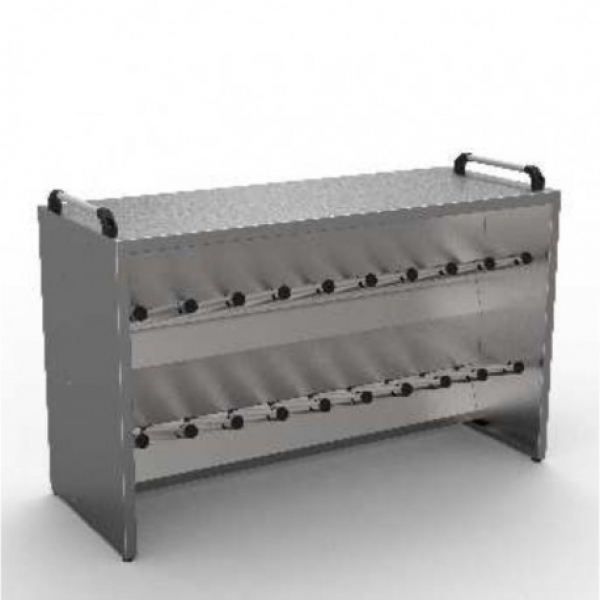 